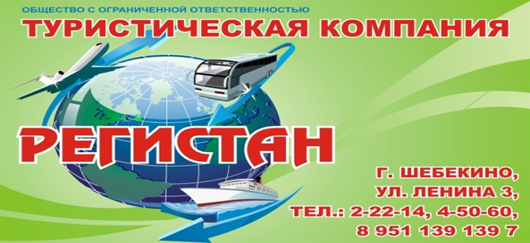 Номер в едином Федеральном Реестре туроператоров РТО  010460Гостевой дом «Лилия» г. Судак Гостевой дом «Лилия» расположен в курортном городе Судак. Номера в мини-отеле оснащены холодильником, телевизором, кондиционером. К услугам гостей ресторан, сад, необходимые принадлежности для барбекю, детская игровая площадка, прачечная и бесплатный интернет.РАССТОЯНИЯ:- набережная - 5-7 минут- центр города - 20 минут- центр развлечений - 5-7 минут- аквапарк - 5 минут- дельфинарий - 30 минут (на автомобиле)- рынок - 5-7 минут- магазин продукты - 3 минуты- остановка маршрутки - 5 минут- аптека - 5 минутПИТАНИЕ: общая кухня оборудована всем необходимым для самостоятельного приготовления пищи. Возможно питание по желанию (завтрак, обед, ужин) на заказ  ПЛЯЖ: галечно-песчаный  7 минут до моряДЕТИ: До 5 лет без  предоставления отдельного места, оплата за проезд рублей 5800 руб.Стоимость за заезд с человекаВ стоимость входит: Проезд на комфортабельном автобусе, проживание в 2-х, 3-х, 4-х  местных номерах , сопровождение, страховка от несчастного случая на время проезда.Если приобретается отдельный проезд:  Взрослые - 5500 руб., дети до 10 лет - 5000 руб.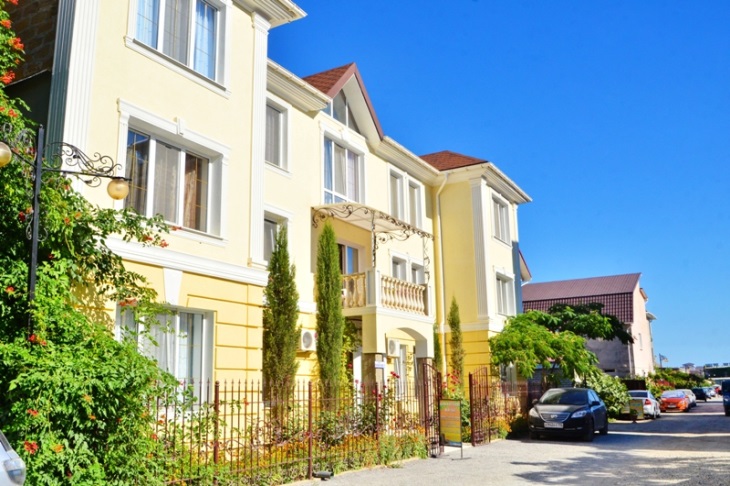 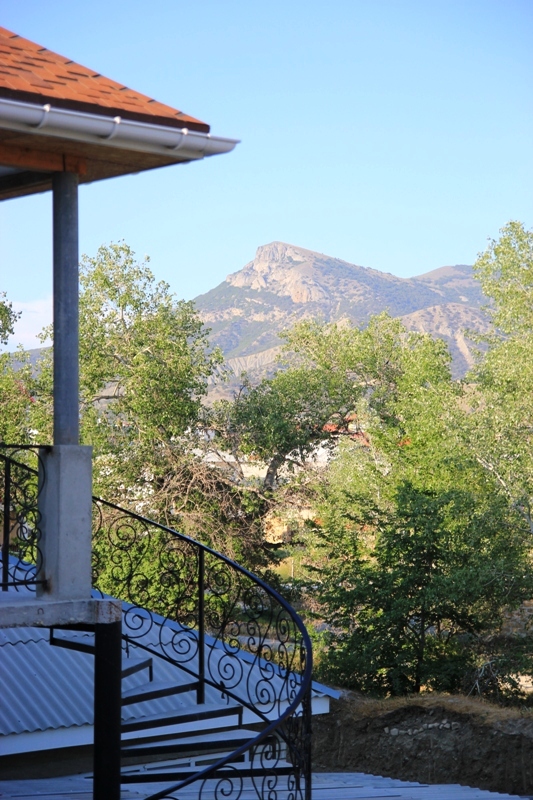 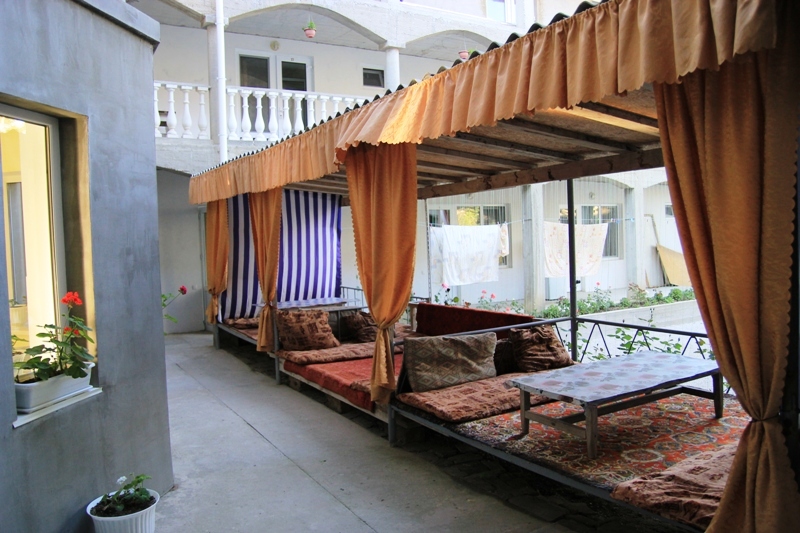 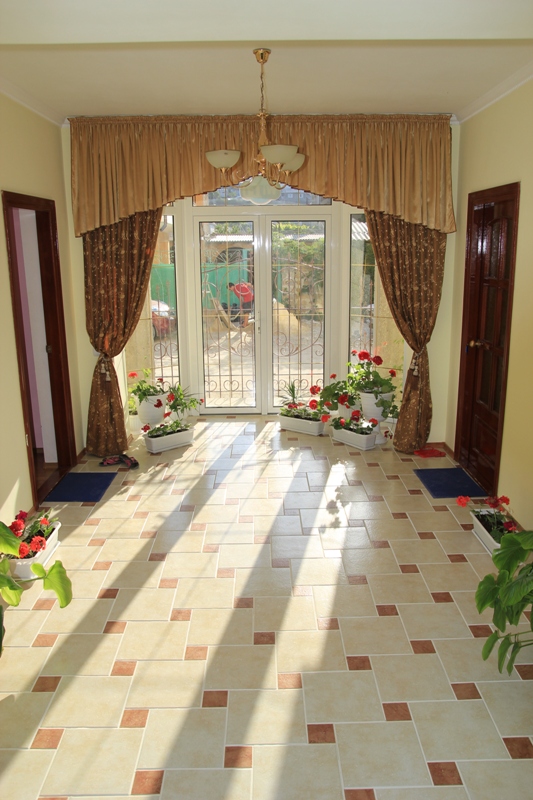 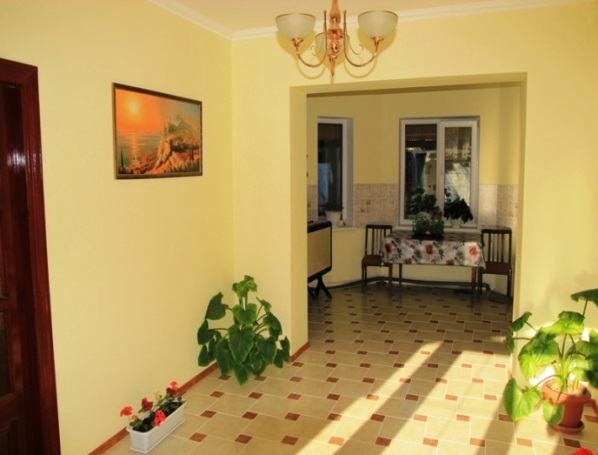 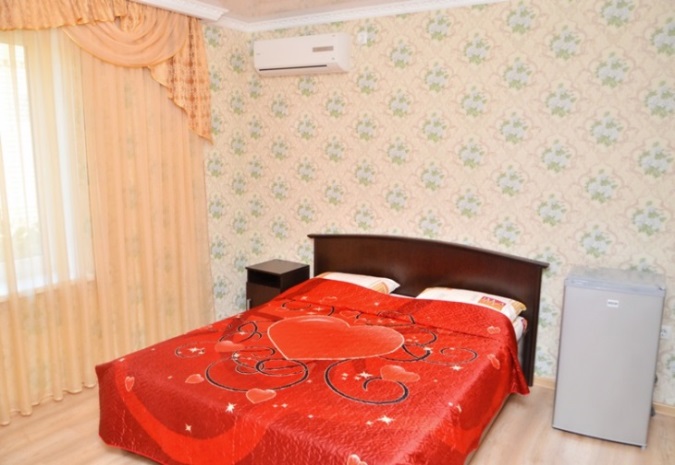 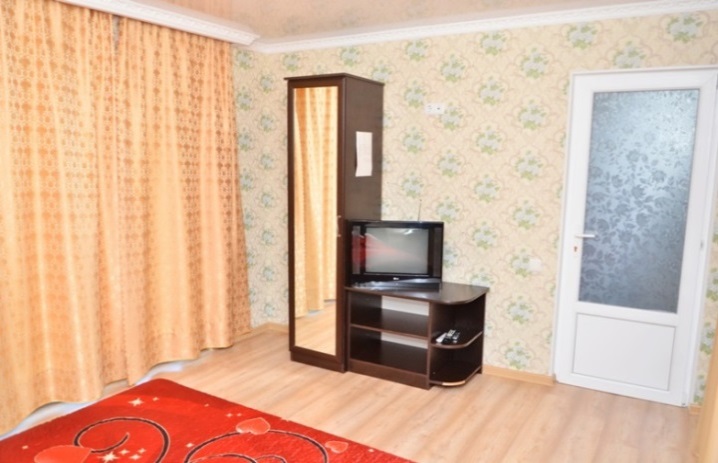 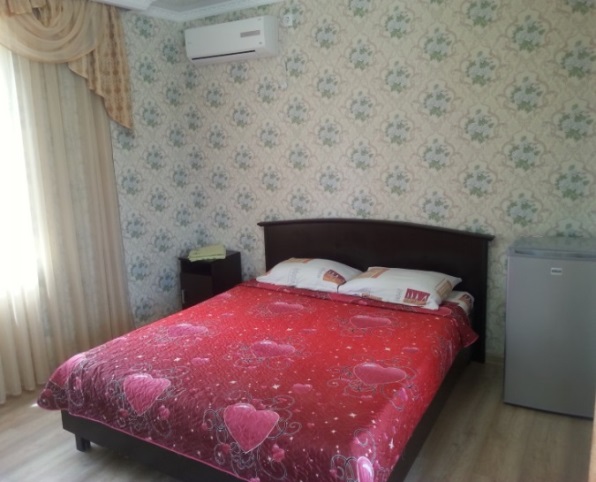 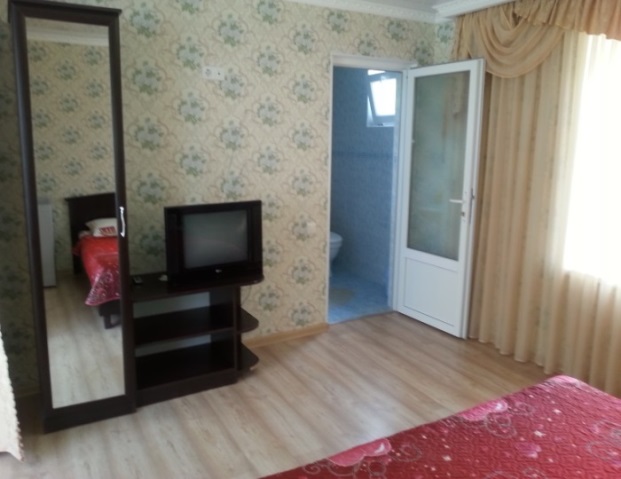 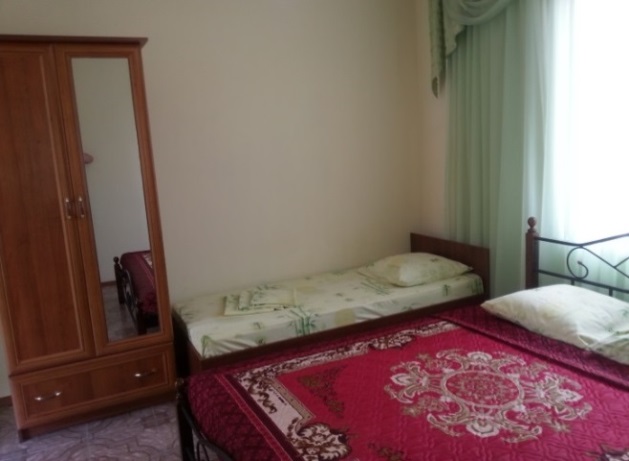 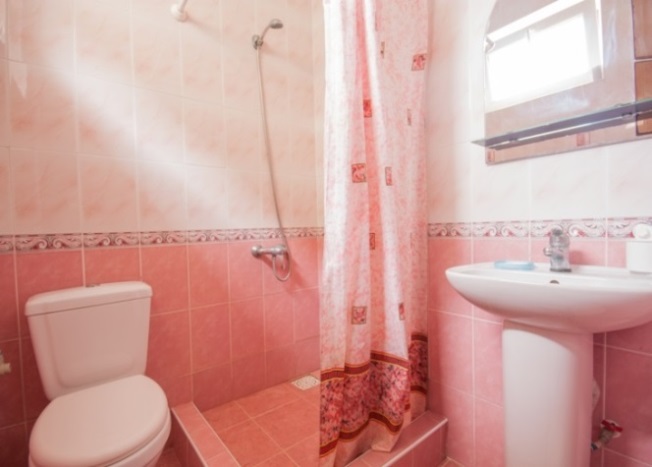 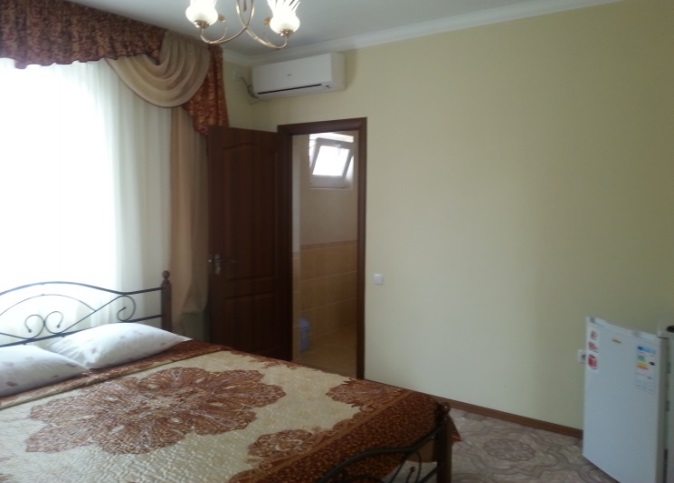 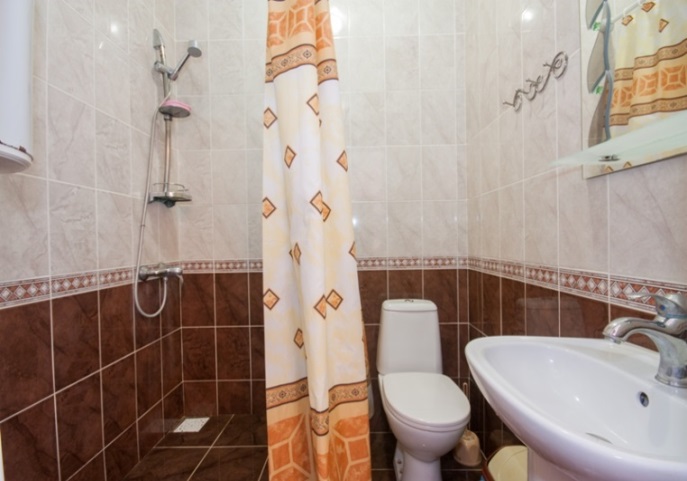 Тип номера2-х  стандарт3- х стандарт4- х стандарт2х комнатный (4чел)08.06 – 17.06.2021   1220011500109001190015.06 – 24.06.20211220011500 109001190022.06 – 01.07.20211220011500109001190029.06 – 08.07.20211450012600121001330006.07 – 15.07.20211490012900123001350013.07 – 22.07.20211490012900123001350020.07 – 29.07.20211490012900123001350027.07 – 05.08.20211550013300128001400003.08 – 12.08.20211595013600133001440010.08 – 19.08.20211595013600133001440017.08 – 26.08.20211595013600133001440024.08 – 02.09.20211550013300129001400031.08 – 09.09.20211290011500111001180007.09 – 16.09.202112900115001110011800